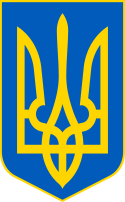 У К Р А Ї Н ААВАНГАРДІВСЬКА СЕЛИЩНА  РАДАОДЕСЬКОГО РАЙОНУ ОДЕСЬКОЇ ОБЛАСТІР І Ш Е Н Н Я    Розглянувши клопотання БАГАТОФУНКЦІОНАЛЬНОГО СІЛЬСЬКОГОСПОДАРСЬКОГО КООПЕРАТИВУ «НОВОДОЛИНСЬКИЙ» (код ЄДРПОУ 03767728) про надання дозволу на розроблення проекту землеустрою щодо відведення земельної ділянки орієнтовною площею 0,1054 га в оренду для будівництва та обслуговування адміністративної будівлі за адресою: Одеська область. Одеський район, с. Нова Долина,  вул. Крупської, 8; враховуючи додані документи та пропозиції Постійної комісії селищної ради з питань земельних відносин, природокористування, охорони пам’яток, історичного середовища та екологічної політики, керуючись ст.ст. 4, 5, 6 Закону України «Про оренду землі», п.34 ст.26 Закону України «Про місцеве самоврядування в Україні», ст.ст.12, 83, 93, 122, 124,134, Земельного кодексу України, ст.ст. 25, 50 Закону України «Про землеустрій», Авангардівська селищна рада вирішила:1. Надати дозвіл БСК «НОВОДОЛИНСЬКИЙ» на розроблення проекту землеустрою щодо відведення земельних ділянок орієнтовною площею 0,1054 га в оренду терміном на 20 (двадцять) років з цільовим призначенням для будівництва та обслуговування інших будівель громадської забудови, вид використання: для будівництва та обслуговування адміністративної будівлі, місце розташування якої: Одеська область. Одеський район, с. Нова Долина,  вул. Крупської, 8.2. БСК «НОВОДОЛИНСЬКИЙ» замовити у ліцензованій землевпорядній організації роботи з виготовлення проекту землеустрою щодо відведення земельної ділянки.3. Оплату за виконання робіт з виготовлення проекту землеустрою здійснити за рахунок БСК «НОВОДОЛИНСЬКИЙ».4. Контроль за виконанням рішення покласти на постійну комісію з питань земельних відносин, природокористування, охорони пам’яток, історичного середовища та екологічної політики.Селищний голова                                                               Сергій  ХРУСТОВСЬКИЙ№ 1710 -VІІІвід 27.01.2023 р.Про надання БСК «НОВОДОЛИНСЬКИЙ» дозволу на розроблення проекту землеустрою.